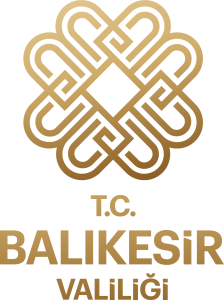 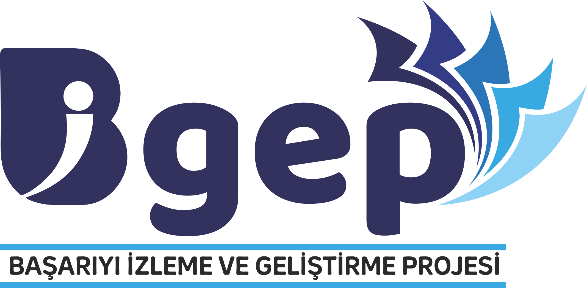 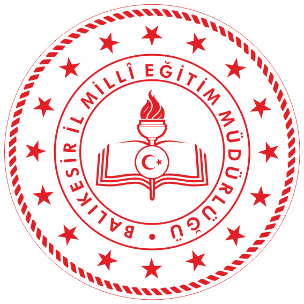 2022-2023 EĞİTİM ÖĞRETİM YILI BAŞARIYI İZLEME VE GELİŞTİRME PROJESİ (BİGEP)İYİ UYGULAMA ÖRNEKLERİ BAŞVURU FORMU2022-2023 EĞİTİM ÖĞRETİM YILI BAŞARIYI İZLEME VE GELİŞTİRME PROJESİ (BİGEP)İYİ UYGULAMA ÖRNEKLERİ BAŞVURU FORMU2022-2023 EĞİTİM ÖĞRETİM YILI BAŞARIYI İZLEME VE GELİŞTİRME PROJESİ (BİGEP)İYİ UYGULAMA ÖRNEKLERİ BAŞVURU FORMU2022-2023 EĞİTİM ÖĞRETİM YILI BAŞARIYI İZLEME VE GELİŞTİRME PROJESİ (BİGEP)İYİ UYGULAMA ÖRNEKLERİ BAŞVURU FORMUBaşvuru BilgileriBaşvuru BilgileriBaşvuru BilgileriBaşvuru BilgileriİlçeEdremitEdremitEdremitOkul/ KurumŞehit Kadir Altınöz İlkokuluŞehit Kadir Altınöz İlkokuluŞehit Kadir Altınöz İlkokuluOkul MüdürüAdı SoyadıTülay SÖNMEZTülay SÖNMEZTülay SÖNMEZTelefon05055271236E-postatulaysonmez26@gmail.comİyi UygulamayıGeliştiren ÖğretmenAdı Soyadı  Musa KARAAĞAÇMusa KARAAĞAÇMusa KARAAĞAÇOkul/ KurumŞehit Kadir Altınöz İlkokuluŞehit Kadir Altınöz İlkokuluŞehit Kadir Altınöz İlkokuluBranşSınıf ÖğretmeniSınıf ÖğretmeniSınıf ÖğretmeniTelefon05325801152E-postamusakaraagac05@hotmail.com Uygulama Bilgileri Uygulama BilgileriA. İyi Uygulamanın AdıNe Verirsen Elinle, O Gider SeninleB. İyi Uygulamanın Amacı (En fazla 500 kelime ile açıklayız)Doğal afetlerde toplumda yardımlaşmanın önemini kavratmak ve farkındalık geliştirmek. Öğrencilerde dayanışma ve yardımlaşma duygusunu geliştirmek.C. İyi Uygulamanın Hedef Kitlesi (En fazla 500 kelime ile açıklayız)Öğrenciler, Veliler, Öğretmenler, Okul İdaresiD. İyi Uygulamanın PaydaşlarıOkul idaresiE. İyi Uygulamanın Süresi 1 AyF. Uygulamanın Özeti ( En fazla 1000 kelime ile açıklayınız)Hayat Bilgisi dersinde ‘’Okulumuzda Hayat’’ ünitesi, ‘’Yardım Kampanyası Düzenliyoruz’’ konusunda; başlarından bir doğal afet geçmiş ailelerle dayanışma adı altında, yardıma ihtiyacı olan insanlara yardım etmek, bu konuda farkındalık oluştur için başladığımız projedir. Öğrencilerimizde dayanışma ve yardımlaşma duygusunu geliştirmek amacıyla öğrencilerimizin evlerindeki küçük gelen eşyalarını topladık hediye paketi yaparak ihtiyacı olan komşu okulumuz Yılmaz Akpınar İlkokulundaki öğrencilerle paylaştık.G. İyi Uygulamanın Sonunda Elde Edilen Çıktılar ve Sonuçları (En fazla 500 kelime ile açıklayınız)Öğrencilerin zor durumda kalmış insanlara yardım etmenin, bu insanların mutlu olduklarını bilmeleri onlara yardımlaşma ve dayanışmanın ne kadar önemli olduğunu göstermiştir.H. Diğer (Eklemek istediğiniz afiş, fotoğraf, link vb. görselleri bu kısma ekleyiniz)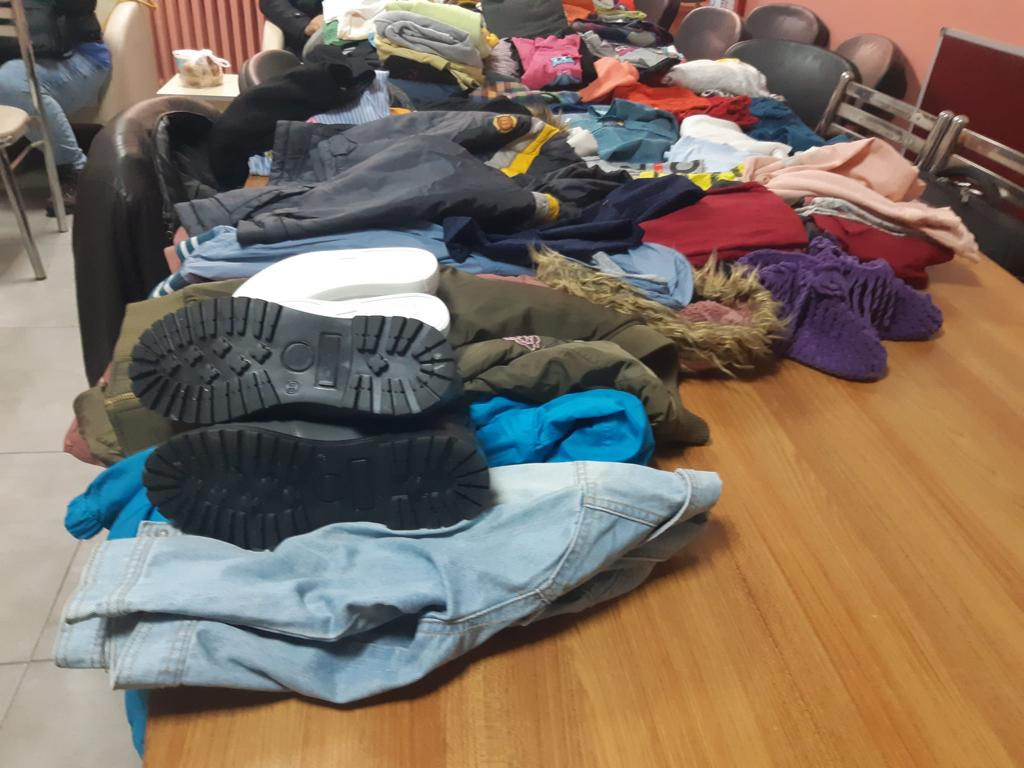 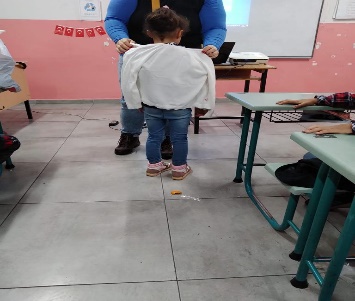 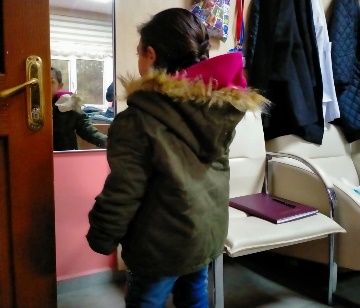 